2023-2024Programming Board Committee AgendaLocation: AS Government Conference Room [SU 2300]Optional Zoom Link: https://sjsu.zoom.us/j/84182870296 Date: Wednesday, March 1, 2024Time: 9:00 a.m. - 10:00 a.m.Call to OrderLand AcknowledgementRoll CallApproval of the AgendaApproval of the MinutesPublic ForumAction ItemsA.   Old BusinessDiscussion item: Finalizing programming ideas for spring semester.B.    New BusinessDiscussion Item: Program planning mini workshop.Discussion Item: Reflect on BHM event. Discussion Item: Fall 2024 Hackathon and/or Tech Summit.Discussion Item: Business/entrepreneurship related event.. Discussion Item: Wellness week in collaboration with RSO(s) and Academic Affairs. AnnouncementsAdjournment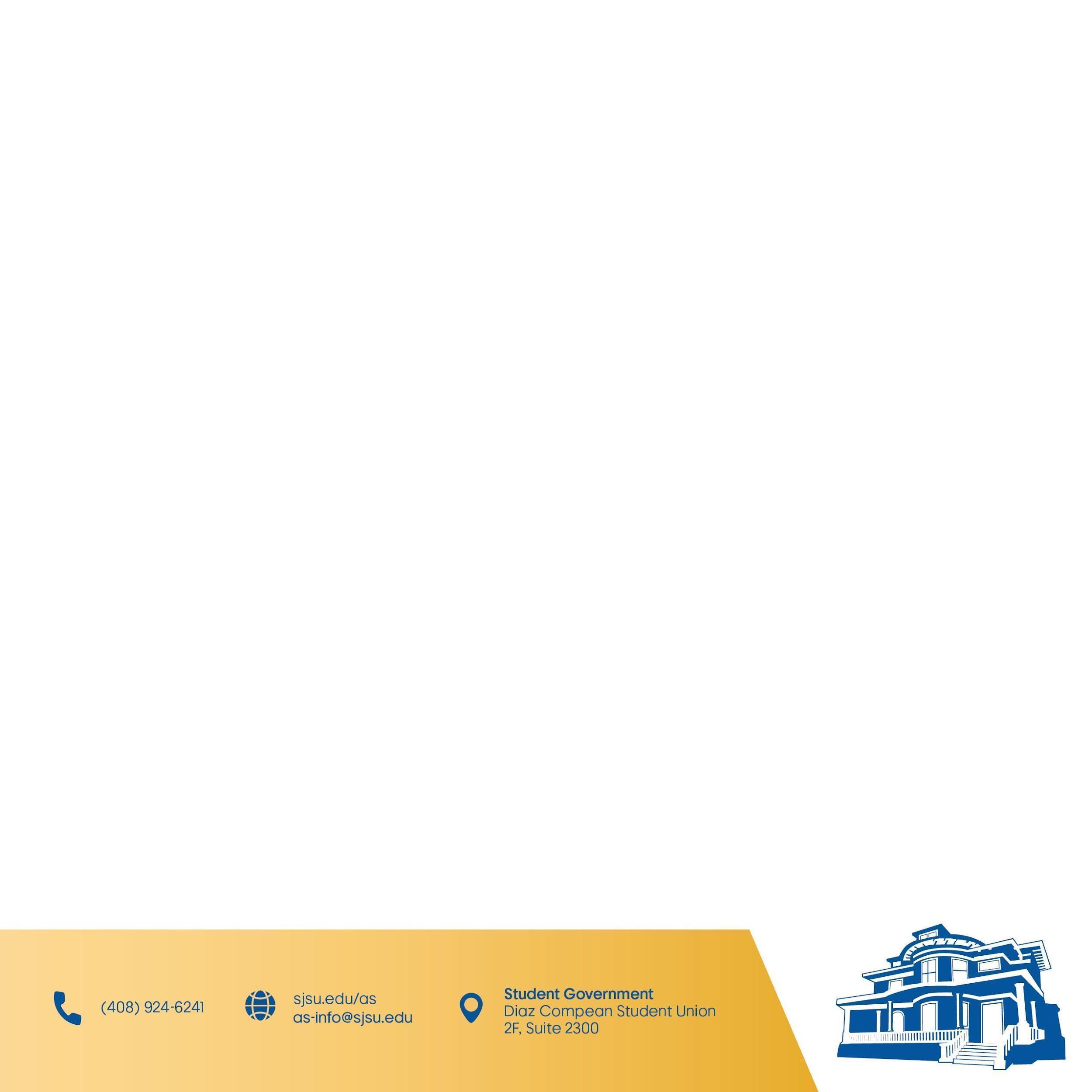 